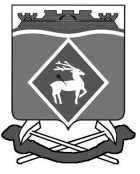 РОССИЙСКАЯ ФЕДЕРАЦИЯ РОСТОВСКАЯ ОБЛАСТЬМУНИЦИПАЛЬНОЕ ОБРАЗОВАНИЕ  «ШОЛОХОВСКОЕ ГОРОДСКОЕ  ПОСЕЛЕНИЕ»АДМИНИСТРАЦИЯ ШОЛОХОВСКОГО ГОРОДСКОГО ПОСЕЛЕНИЯПОСТАНОВЛЕНИЕ    от  31.10.2017 № 231    р.п. ШолоховскийО подготовке проекта внесения изменений в Правила землепользования и застройки территории Шолоховского городского поселенияРуководствуясь ст. 31-33 Градостроительного кодекса Российской Федерации от 29.12.2004 года № 190-ФЗ, постановлением Администрации Белокалитвинского городского поселения 11 марта 2013 года  № 57  «Об утверждении Положения о комиссии по вопросам контроля за соблюдением правил землепользования и застройки Шолоховского городского поселения», Уставом муниципального образования «Шолоховское городское поселение»,      Администрация Шолоховского городского поселения постановляет:      1.  Подготовить проект внесения изменений в Правила землепользования и застройки территории Шолоховского городского поселения.      2. Комиссии по вопросам контроля за соблюдением правил землепользования и застройки территории Шолоховского городского поселения обеспечить организацию и проведение мероприятий по подготовке проекта внесения изменений в Правила землепользования и застройки территорий Шолоховского городского поселения.        3. Настоящее постановление подлежит опубликованию в Информационном бюллетене Шолоховского городского поселения и размещению на официальном сайте Администрации городского поселения.               4. Контроль за исполнением настоящего постановления оставляю за собой. Глава Администрации Шолоховского  городского поселения  						               М.Б. Казаков 